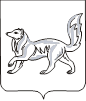 АДМИНИСТРАЦИЯ ТУРУХАНСКОГО РАЙОНАКРАСНОЯРСКОГО КРАЯП О С Т А Н О В Л Е Н И Е16.03.2017                                               с. Туруханск                                    №  268 -пО разрешении  разработки  проекта  планировки  и межевания территории для проектирования объекта «Обустройство Лодочного месторождения. Обустройство кустовых площадок №№ 1, 2. Коридоры коммуникаций»В соответствии со статьями 45, 46 Градостроительного кодекса Российской Федерации, Федеральным законом от 06.10.2003 № 131-ФЗ «Об общих принципах организации местного самоуправления в Российской Федерации», на основании заявления АО «Самотлорнефтегаз» от 14.03.2017 № 39/1-058, руководствуясь статьями 47, 48, 49 Устава муниципального образования Туруханский район, ПОСТАНОВЛЯЮ:1. Разрешить АО «Самотлорнефтегаз» разработку проекта планировки и межевания территории для проектирования объекта «Обустройство Лодочного месторождения. Обустройство кустовых площадок №№ 1, 2. Коридоры коммуникаций», расположенного по адресу: Красноярский край, Туруханский район, в пределах территории Лодочного лицензионного участка, в 0,6 км на северо-восток от озера Лодочное и в 3 км на юго-восток от озера Мал. Островное.2. Рекомендовать АО «Самотлорнефтегаз» представить в администрацию Туруханского района предложения о порядке, содержании и сроках подготовки документации по проекту планировки и межевания территории.3. Общему отделу администрации Туруханского района (Можджер) опубликовать данное постановление в общественно-политической газете Туруханского района «Маяк Севера» и разместить на официальном сайте муниципального образования Туруханский район в сети Интернет, в течение трех дней со дня его принятия.4. Постановление вступает в силу со дня его официального опубликования.5. Контроль за исполнением настоящего постановления оставляю за собой.Исполняющий обязанности Главы  Туруханского  района                                                            Е.Г. Кожевников